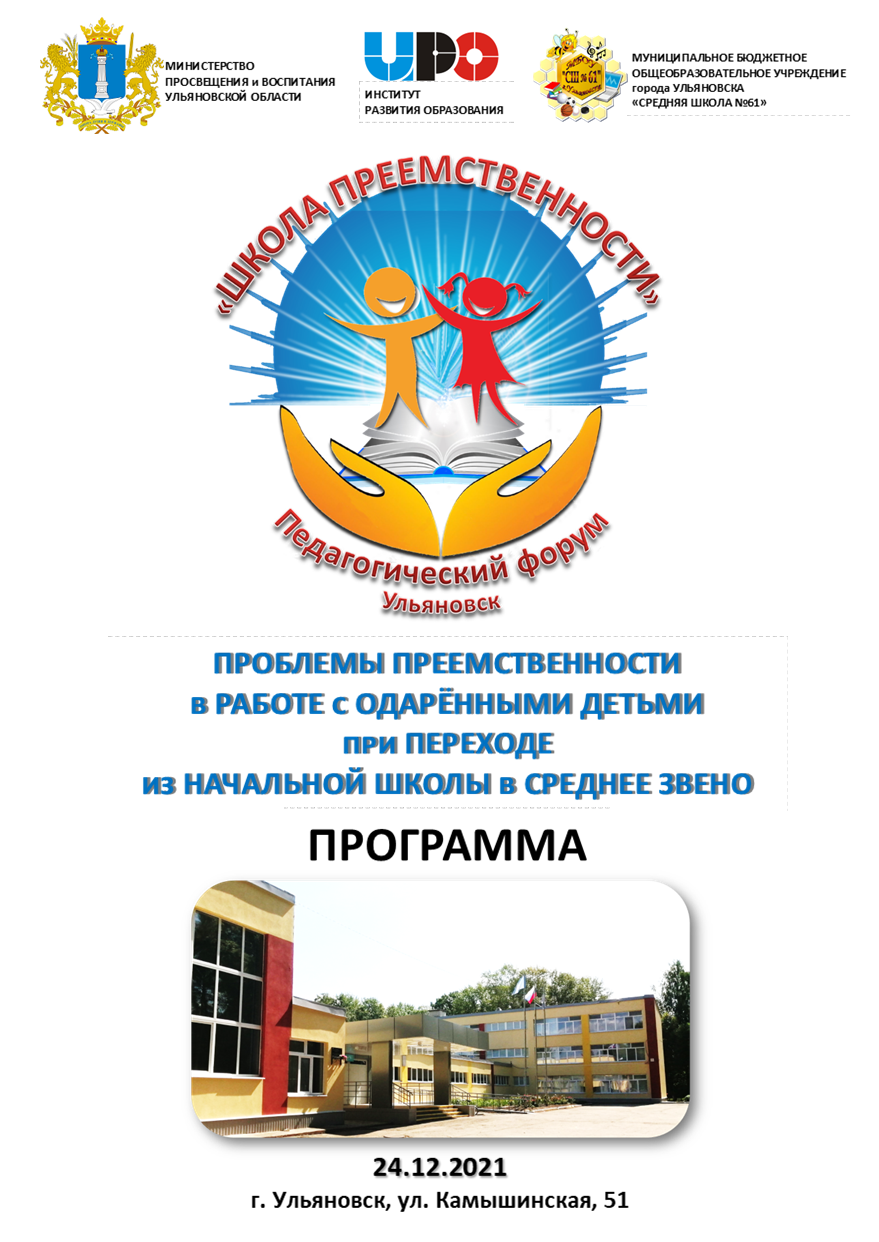 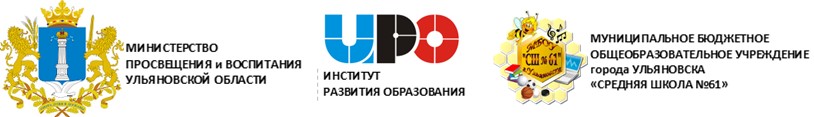 Группа 4. Модератор — Тиханина Юлия Михайловна, учитель начальных классов в.к.к. МБОУ «СШ №61» г. Ульяновска                                              Конт. тел.: +7(917) 603-31-27Время Мероприятие, выступающиеРесурсыоблачной платформы Zoom14.00-14.10 Открытие Форума «Проблемы преемственности в работе с  детьми при переходе из начальной школы в среднее звено»М.А. Ятманова, заместитель директора по УВР МБОУ «СШ №61» г. Ульяновска  Платформа ZOOM:https://us04web.zoom.us/j/4721125957?pwd=czBtaU1VU0ZwS3prditFU214SHJNZz09Идентификатор: 472 112 59 57Код доступа: 186272  14.12-14.55ПРЕЗЕНТАЦИЯ ПЕДАГОГИЧЕСКОГО ОПЫТА Платформа ZOOM:https://us04web.zoom.us/j/4721125957?pwd=czBtaU1VU0ZwS3prditFU214SHJNZz09Идентификатор: 472 112 59 57Код доступа: 186272  1.Творческое портфолио как инструмент для фиксирования индивидуальных достижений школьника по учебному предметуТ.А. Бирюкова, педагог-наставник, учитель иностранного языка МБОУ «СШ №82» г. Ульяновска Платформа ZOOM:https://us04web.zoom.us/j/4721125957?pwd=czBtaU1VU0ZwS3prditFU214SHJNZz09Идентификатор: 472 112 59 57Код доступа: 186272  2.Сервис Padlet – интерактивная форма взаимодействия с учащимися в урочной и внеурочной деятельности  М.Е. Гаврилюк, учитель начальных классов МБОУ «СШ №81» г. УльяновскаК.М. Гаврилюк, учитель начальных классов, молодой специалист МБОУ «СШ №81» г. Ульяновска Платформа ZOOM:https://us04web.zoom.us/j/4721125957?pwd=czBtaU1VU0ZwS3prditFU214SHJNZz09Идентификатор: 472 112 59 57Код доступа: 186272  3.Обеспечение преемственности между дошкольным, начальным и основным уровнями образования Е.В. Софьина, учитель начальных классов МБОУ «СШ №41» г. УльяновскаМ.А. Ульянова, учитель начальных классов МБОУ «СШ №41» г. УльяновскаЮ.Ю. Патькова, педагог-психолог МБОУ «СШ №41» г. Ульяновска Платформа ZOOM:https://us04web.zoom.us/j/4721125957?pwd=czBtaU1VU0ZwS3prditFU214SHJNZz09Идентификатор: 472 112 59 57Код доступа: 186272  4.Вижу. Делаю. Считаю!Н.И. Корнилова, учитель математики МБОУ «СШ №61» г. УльяновскаЛ.Р. Трофименко, учитель физики МБОУ «СШ №61» г. Ульяновска Платформа ZOOM:https://us04web.zoom.us/j/4721125957?pwd=czBtaU1VU0ZwS3prditFU214SHJNZz09Идентификатор: 472 112 59 57Код доступа: 186272  Подведение итогов ФорумаЮ.М. Тиханина, учитель начальных классов в.к.к. МБОУ «СШ №61» г. Ульяновска Платформа ZOOM:https://us04web.zoom.us/j/4721125957?pwd=czBtaU1VU0ZwS3prditFU214SHJNZz09Идентификатор: 472 112 59 57Код доступа: 186272  